 WRESTLING                                                            2011 – 2012 SCHEDULE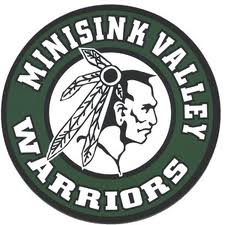 Day		Date		Time		Opponent			Location 	       Tue		12/06		6:30		Section 9 Duals		Middletown HS
Wed		12/07		5:30		Section 9 Duals		NFA High School 
Sat		12/10		9:00		Colonie Tournament	Colonie HS
Sun		12/11		9:00		Colonie Tournament	Colonie HS
Wed		12/14		6:30		Wallkill			Minisink Valley HS
Thu		12/15		7:00		Valley Central		Valley Central HS
Sat		12/17		9:00		Jim Wilson Duals		Minisink Valley HS
Wed 		12/21		7:00		Saugerties			Saugerties HS
Tue		12/27		9:00		Cougar Classic		Kittatiny HS (NJ)
Wed		1/04		6:30		Port Jervis			Minisink Valley HS
Sat		1/07		9:00		UE Duals			Union Endicott HS
Sun		1/08		9:00		UE Duals			Union Endicott HS
Tue		1/10		7:00		Washingtonville		Washingtonville HS
Fri		1/13		9:30		Eastern States		Sullivan County CC
Sat		1/14		9:30		Eastern States		Sullivan County CC
Wed		1/18		6:30		Cornwall			Minisink Valley HS
Thu		1/19		5:30		Goshen			Minisink Valley HS
Sat		1/21		9:00		Gene Brigham Tourney	Minisink Valley HS
Wed		2/01		7:00		Monticello			Monticello HS
Fri		2/03		7:00		Warwick			Warwick HS
Fri		2/10		5:00		Section 9 Championship	Monroe Woodbury 
Sat		2/11		10:00		Section 9 Championship	Monroe Woodbury
Fri		2/24		10:00		NYS Championships	            Times Union, Albany
Sat		2/25		10:00		NYS Championships	            Times Union, Albany
Get up-to-date results at www.sectionIXwrestling.com
